.Intro : 48 counts - (No Tag, No Restart)[1-8] SIDE POINT, TOUCH TOGETHER, HEEL, HOOK, ROCKING CHAIR[9-16] STEP LOCK STEP FWD, SCUFF, SIDE, TOUCH, SIDE TOUCH[17-24] VINE TO LEFT, SCUFF, VINE TO RIGHT ¼ TURN RIGHT, HOLD[25-32] STEP FWD, CLAP, STEP FWD, CLAP, STEP LOCK STEP FWD, HOLD[33-40] STEP ½ TURN STEP, HOLD, STEP LOCK STEP FWD, HOLD[41-48] SIDE MAMBO RIGHT, HOLD, SIDE MAMBO LEFT, HOLDSTART AGAIN & …ENJOY!!Best Thing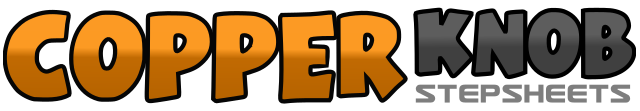 .......Count:48Wall:4Level:Beginner / Improver.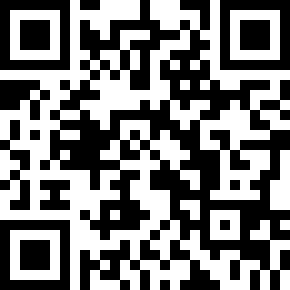 Choreographer:Séverine Fillion (FR) - September 2016Séverine Fillion (FR) - September 2016Séverine Fillion (FR) - September 2016Séverine Fillion (FR) - September 2016Séverine Fillion (FR) - September 2016.Music:Best Thing - Steve MoaklerBest Thing - Steve MoaklerBest Thing - Steve MoaklerBest Thing - Steve MoaklerBest Thing - Steve Moakler........1-2Touch right toe to right side, Touch right toe next to left3-4Touch right heel fwd, Hook right cross over left leg5-6Rock step right fwd, recover on left7-8Rock back on right, recover on left1-4Right fwd, “lock” left cross behind right, right fwd, Scuff left5-6Left step to left side, Touch right next to left7-8Right step to right side, Touch left next right1-4Left to left, right cross behind left, left to left, Scuff right5-8Right to right, left cross behind right, ¼ turn right stepping right fwd, hold 3:001-2Left step fwd, Clap3-4Right step fwd, Clap5-8Left fwd, “lock” right cross behind left, left fwd, hold1-4Right step fwd, Turn ½ left, right step fwd, hold 9:005-8Left fwd, “lock” right cross behind left, left fwd, hold1-4Rock step right to right, recover on left, right next to left, hold5-8Rock step left to left, recover on right, left next to right, hold